Hey Dairy Farmers!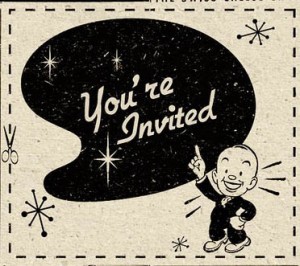 Who? Farmers, farmworkers, SUNY Geneseo students 
and staffWhat? Community soccer game and potluckWhere? SUNY Geneseo’s soccer stadiumWhen? Sunday, May 1st, 5:30-7:30pmWhy? To celebrate the work and accomplishment of dairy farmworkers on International Workers DayThe SUNY Geneseo’s Spanish Club would like to extend an invitation to dairy farmers and farmworkers for a day of soccer and fun! Please feel free to bring yourselves and your family, and those who work on your farms, and some food. Hope to see you there!RSVP: (914) 787-9592,  Ariana Lippi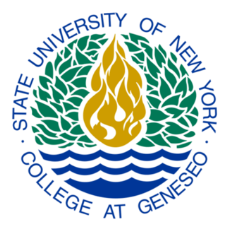 